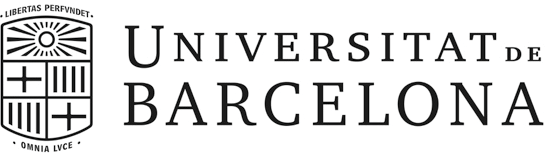 DOCTORAL THESIS PUBLICATIONDATA FORMPERSONAL DATAName and surname/s::....................……………………………………………………………………………………………. Personal address: ……………………………………………………………………………………………………………….. Postal code ……………… City: ……………………………… Province/Country: ……………………………….……….. Telephone (with country code: ………………… E-mail address: ………………….……………………..………………ACADEMIC DATAThesis advisor/s (Name and surname/s) :…………………………………………………………………………………………..…………………………………………Thesis tutor:…………………………………………………………………………………………..…………………………………………Department and faculty in which the thesis was developed:…………………………………………………………………………………………..…………………………………………Date and location of defence:…………………………………………………………………………………………..………………………………………… Keywords of the thesis:*Author signatureBarcelona, ……… of …………………………… 20 ………*Select keywords from the following list: https://crai.ub.edu/en/information-resources/thub. We recommend a maximum of 5 key-words referring to the research fields linked to the thesis objectives, avoiding generic terms (“History” or “Biology” i.e.) which should be included in the field “Subjects”.